Teci Nihte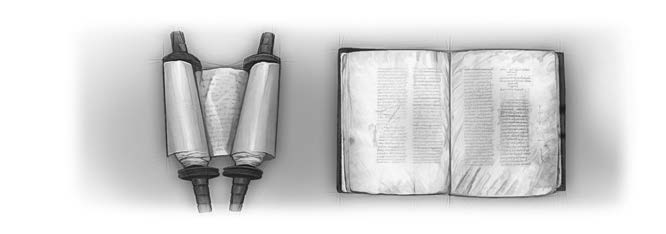 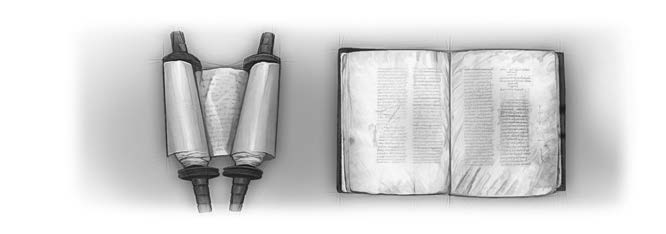 *May 4–10SABBATH NITAAKTu Kaalsung Simding: Mang. 11:3–6; Zech. 4:14; Mang. 12:5, 6,14, 15; Dan. 7:25; Isa. 54:17; Late 119:89; Mang. 11:15–18.Kamngah: “Lopa vul a, pal pulh hi. Ahihhang Pasian’ Thu kho tawntung ding hi.” (Isaiah 40:8)um zalom tampitak sung, Pasian’ Thu pen, kisemgawp, kilung hiang in kipaai gawp hi. Biakna innte sungah kihencip, mipi mit muh in kihaltum in kibalnen gawp hi. A umte zong kizahko, ki sim mawh, thong kikhia in kithat hi. Tua khempeuh kawm kal mah ah Pasian’ Thu kipkho hi.Hun laizang pawlpi in mi citak Lai Siangtho um Khristian teng bawlsia hi. Tua pipi mah Pasian’ Thu in khuamial vut teitei hi. Pasian’ Thu a tangkote nenniamna le bawlsiat kikhawl hetlo hi. Mang pau in a letkhiapa William Tyndale’ upna a kisittel lai-in, tua Pasian’ Thu a tangkona ah kua-in hongpanpih pen hiam cih kidong kha citciat hi. Tua dotna tawmvei ngaihsun a, tua khitciangin “Durham a Bishop” ci in dawng hi. Tua ciangin ukpite patau lua mahmah uhhi.Hong panpih theihna thukhat ci-in Tyndale in hilhcian zawsop a, Durham Bishop in Mang Lai Siangtho a letkhiatsate hong lei in mipi muh in haltum hi. Tualai in Bishop pa in hong huh mahmah ahihlam ama’n zong theilo hi. Tua Lai Siangtho bute pen nidang sangin man tamzaw in hong lei ahih manin, ama’ haltum teng sangin a tamzaw ka bawlkik thei leuleu hi cihi. Thuman peuhmah leivui sungah kituancil mahleh, hong thokik teitei in a taantheih tawp in taang teitei hi.Tu kaalsung teng, Lai Siangtho le Khristian upna pen, hihtheih tawp in a kidona teng sin ding hihang. French gam tual galpi sungin, zinpi dung teng ah sisan luang zihziah hi. Ngawng-tanhna setpi bang pen khualai tualpi ah kikoih liang a, mi tampi kithat ziahziah hi. Pasian umlo mite in kumpi sem in biakna makaih uhhi. Ahihhang, Pasian’ Thu teci pangte kigamdai sak zolo hi.*May 11, Sabbath ading kiginna-in Kidona Lianpi, khen 29-30, bulphuh in lesson simin.May 5Teci NihteSimin, Mang. 11:3–6. Hiteng a teci nihte a kiciatna thu namnga gual in.Zechariah 4 sungah, kamsangpa in kham meivak khuam langnih tuakah nisuk kung khat tuak mu ci a – tua limpua mah Mangmuhna11 sungah zong om hi. Zechariah in hih limpua pen “leitung khempeuh ah nasem dingin Pasian teel sathau a nilhsa minih te” (Zec. 4:14) cihi. Tua nisuk tegel in khuamtung a meivakte sathau thun cihi. Laphuakpa lamal bang phawkkik zawzen hang e: “Nangma’ Thu in lam hong lak meivak, ka paina lampi ah khuavak hi” (Late 119:105) cihi. Sathau in Kha Siangtho (Zech. 4:2, 6) hi. John in a muh Mangmuhna 11 in, Pasian’ Thu pen Kha Siangtho vangliatna in leitung buppi tangsak ci hi.Hih teci nihte in, amau’ gensa bangun guah zong amau cihbang in zusak thei cihi. Tui zong sisan piangsak a, pul natna tawh leitung vat hi cihi. Pasian’ Thu tawh, Elijah in guah zulo ding acih ciangin, kumthum leh a lang guah kang (James 5:17) hi. Baal kamsang te in, keugawtna tawpsak theihloh ciangun, Elijah in Pasian’ Thu mahtawh guah hong luang kiksak hi (1Kumpi. 17, 18). Pharaoh in Pasian’ mite paikhiat sakding a nial ciangin, Moses in Zong Pasian’ Thu tawh Egypt tungah pulnatna namkim tungsak (Pai. 7) hi.Lai Siangtho sukkhak a sawmte peuhmah, amau’ kamsung pan hong paikhia mei mah tawh kangtum ding cihi. Pasian in “tuabang in kampau nahih manun, Keima’ kammal te note kamsung ah mei bang in ka kuansak Ka Thute sing tawh kibang hih mite kangtum ding hi” (Jer. 5:14). Pasian’ Thu in meikuang bang hi a, a nialmi peuhmah kangtum ding in Pasian’ Thu in thukhen khin hi.Zeisu in John 5:39 ah, Lai Siangtholui in Keima’ thu teci pang cihi. Lungdamthu zong leitung khempeuh ah “teci pang ding” (Matt 24:14) ci ahih manin, Lai Siangtho thak leh Lai Siangtholui a nihgel un tuathu teci panna bulphuh uhhi. A pianna bulpi aki batpih sihna le teci a nihgel un Mangmuhna 11:3 sungah omkhawm uhhi.Hih teci tegel kuate hiam? Mang. 11 sunga Lai Siangtho bulpi leh omzia teng en leng, thupiang tangthu tawh lahtheih lianloh hang, Lai Siangtho lui leh thak tegel in, Pasian’ khuavak leh thumaan leitung ah apuak teci nihte ahi uhhi.May 6Genkholhna Hun SungEnkak in, Mangmuhna 11:3 le 12:5, 6, 14, 15 pen Daniel 7:25. Hih hun ciangtante kibatna bang namu hiam?Teci nihte in “puan hampi silh in, ni tulkhat zanih sawmguk sung Pasian’ Thu gen ding” (Mang. 11:3) cihi. Dawibia “Gentile” te in siangtho khuapi kha sawmli leh nih sung tuancil gawp ding (Rev. 11:2) acih pen tawh hun kibang ahi hi. Pasian’ galte in ni 1,260 sung (42x30= 1,260, nikhat pen kumkhat) Pasian’ Thu leh; tua hun sungmah in amau langpang in thu a gengen, Pasian’ teci nihte ahi Lai Siangtholui leh Lai Siangthothak tegel, nuaisiah in tuancil ding cihi.Sinna liina sunga Daniel 7:25 in kiineu vanglian khat hong po ding a, Rome’ vang liatna kuaitan in Pasian’ mite “hunkhat, hunnih leh hunlang” sung bawlsia ding cih i muhsa ahi hi. Hunkhat pen kumkhat ni 360 hi a, kum thum le a lang ciangin ni 1,260 pha ding hi. Mangmuhna 12:6, 13 in zong ni 1,260 sung Pasian’ mite bawlsiat ding thu gen hi. Mang. 12:14 in hunkhat, hunnih leh hunlang cihi. Mang. 13:5 in kha 42 cileuleu hi. Kha 42 leh ni 1,260 cih namnih in Mang. 11:2, 3 in gen leuleu hi. Hih genkholna khempeuh in, amau munsan ciat ading in gen uhhi.Lai Siangtho thuneihna awlmawh lo-in, mihing in thu neinuam pah pah uhhi. Tua in Pasian’ Thu a laamsang nuamte tungah bawlsiatna tungsak hi. Pope vangliat hun AD 538 pan AD 1798 kum kikal sung teng-in tangtung a, hun laizang pawlpi in zong, khalam khuamial thuk pi phukha hi. Pasian’ thukham dinmun ah mihing thu lian sakzaw hi. Lungdamthu a baihlamna tengah mihing’ ngeina koih uhhi. Roman Pawlpi in ama’ aana kipna dingin leitung kumpi tawh hong kipawl hi.Hih kum 1,260 sungteng in, Pasian’ Thu – Ama’ teci nihte in puanham silh uhhi. Amau’ thuman teng lah mihing’ tang ngeina in deepcip lel hi. Hi taleh hih teci nihte in thu genlai hi; Lai Siangtho paulai hi. Hibang kha khuamialpi lakmah ah, Pasian’ Thu kipkho hi. Hoih asa a pakta mite in a sunga thupiakte nuntakpih hi. Ahihhang Europe a mipi teng tawh tehkak leng tawmlua lel hi. Waldenses, John Huss, Jerome, Martin Luther, Ulrich Zwingli, John Calvin, John Wesley, Charles Wesley le puahpha mite in Pasian’ Thu sungah thumaan uhhi.May 7Teci Nihte KithatSimin, Mangmuhna 11:7–9. Hih kammalte pen limciin’na vive hi-a, hih munte in Pasian’ teci nihte ahi Lai Siangtho lui le thak tung ah bang piang ding ci hiam?AD 538 kumin, Roman empire kisia hi. Emperor Justinian in, ukna aana mipi tungah aap a, biakna pen Pope Vigillis tungah aap hi. Tua hun panin hunlaizang pawlpi’ ukna saupi hong kipan a, AD 1798 ciang dong ahi hi. French galkap mang Berthier in Napoleon thupiakna tawh Rome sim dingin 1798 kum February kha ni 10 in hong kuan hi. Pope Pius VIvaman in France ah ciahpih a, tua gam ah Pope si hi. Hih nimit in genkholhsa bangin Roman pawlpi in kum 1,260 sung ukzawhna a beina ni hi-a, Daniel le Mangmuhna sunga genkholsa a tangtunna hi.Lai Siangtho genkholna limlim vanglian lua hi! Khris pianma kum 500 lai a Daniel mahin mailam kum 2300 sung thupiang ding genkhol hi. Muanhuai mahmah hi. Tua lungdamthu pen Thu’ teci mah in nungta sakden hi. Tua sangin a lianzaw tham thumaan lauhuai na khat ah; mongneilo dumthuk sung pan hong kahto sapi (Satan) in Lai Siangtho gal bawl hi. 1789 kum, French tualgal pan kipan Lai Siangtho thuneihna pen athak in hong bawlpha hi.French tualgal panin, kumpi’ thu tawh amau’ Pasian umlo, Tang ngeina pen gam-biakna suaksak in, Khristian biakna laihna ding cihna ahi hi. 1793 kum November 10 ni in tua Ngeina ading in pawipi khat gambup in khaam uhhi. France gamsung biakinn khempeuh Ngei na Biakinn suah uh a, numei nungta khat pen Ngeina Nusian ci in liatna pia hi. Lai Siangtho bute lampi tungah haltum uhhi. Pasian omlo a, sihna zong ciangtan omlo ihmutna ci hi. Pasian’ teci nihte a that ding in, Satan in, Pasian umlote zangh hi. A siluangte zong “singlamteh ah eite Topa kithahna Sodom ahih keileh Egypt min khem a pua khuapi kongzing ah a luanghawm uh kipai dak ding hi” (Mang. 11:8) cihi.Egypt in Pasian maan nialzaw in pasian nono tampi nei hi (Pai. 5:2). Sodom zong pen zualzangna nasialua mai hi. French tualgal in, Pasian’ teci nihte ahi–Lai Siangtho lui le athak sisak in, Pasian uplohna le zualzangna gulpi awmtal bangin hong lut a, mi dingtangte ahihleh sisan luanlawh zawsop hi.Mang. 11:9 in, Pasian’ teci nihte’ siluang ahihleh a kiphumlo in “nithum le alang” sung omding cihi. Genkholna “nite” in kumthum le alang a cihna ahi hi. Pasian uplohna pen France Tualgal pan kipan in kumthum le alang sung sitset laang hi. 1793 kum November 26 ni in Paris panin Biakna khempeuh phiatsiang a, 1797 June 17 ni ciangin, French kumpi thak in, tua biakna hoihlo teng phiat siang kik leuleu hi.May 8Teci Nihte ThokiktaSimin, Mang. 11:11. Hihmun in Pasian’ Thu tawh kisai bangteng genkhol hiam?French Tualgal a ven ciangin, Pasian’ Thu hong nungta kik hi. Khanlawhna lianpi khat hong om hi. Pasian’ Thu pen a nungta Pasian’ hotkhiatna hi cih a theite in, zahtakna lianpi hong nei uhhi. Zalom 18 bei kuan in, leimong dongah lungdamthu apuak ding numei pasalte Pasian in hong vaihawm ta hi. Tua mite in Lai Siangtho thupuak manlang takin tangko zangzang uhhi. William Carey in India gamah hongpai a, Lai Siangtho zong India pau nam tampi in letkhia hi. Lai Siangtho vangliatna tawh, leitung mun khempeuh ah lungdam thupuakte kipai sak zihziah hi.French Tualgal khit ciangin, leitung bup huam mission nasepna pen upmawh lohpi in hong piangvat hi hetlo hi. Pasian’ Thu in a nungta Thu hi a, “si khin” bang ahihhang, thu-umte lungtang sungah nungta gige ahih manin, Mangmuhna genkholsa mahbangin khatvei hong thokik teitei ding hi. “Biakna nei mello Voltaire in kiphatsak leklukna tawh ‘mi sawmlehnih in Khristian biakna phuan thak cihthu zakthadah luata ing. Mikhat in tua biakna hong lawnthal ziau ding cih teci honglak ning’ cihi. Tuapa sihkhit khang khatkhit khat hong beibei a, mi awn tampi in Lai Siangtho lampang in galdo zihziah uhhi. A kisuksiat ding sangsik in, Voltaire’ hunlai in zakhat bek omna munah, tu in tulsawm omta a, Pasian’ laibu zong bu tultampi kihawm khia zihziah ta hi. Khristian pawlpi a puahpha mimasa te in a pauzangsehna khat in ‘Lai Siangtho pen sek tampi a zaansak sekdo/sikdo hi’ ci uhhi”—E G White, The Great Controversy, p. 288.Simin, Late 119:89 le 111:7, 8. Eite upzawh ding Lai Siangtho tawh kisai bang gen hiam?Pasian’ Thu pen ki langdo, ki nengniam mah taleh, ki susiasiang zolo ding hi. Tulai Khristian a kici mi tampi mah in, Lai Siangtho umpha nawnlo uh a, mihing ngaihsutna pan hong piang hilel e ci in, Pasian’ thumaan nuaisiah tamai uhhi.Hibang in Pasian’ Thu langdona sungah, lunglut kha peuhmah ngeilo ding hihang. Pasian’ Thu in tuni in zong nungta a, mihing lungsim hong hopih lai, a thuhilhna mang in a zuinuam peuhmah nuntakna thak hong pia hi.May 9Thumaan in GualzoGalte langdona kawmkal mahah, Pasian’ nasepna in minthanna sangpen ngah veve ding hi. Lungdamthu ahihleh “mi namkim, pau namkim, tungah kihilh ding” (Mang. 14:6) hi. Khris le Satan kikal kidona lianpi pen Khris mahin hell vangliatna teng zogawp in beisiang sak ding hi. Pasian’ gam in gitlohna tungah gualzo ding a, mawhna peuhmah in vannuai panin beisiang kilkel ding hi. Mangmuhna 11 zongpen, French Tualgal zang in Khristian te Pasian sungah upna Satan in a suksiat nopna tawh hong kipan a, a tawpna ah Pasian’ gam mahin tua gitlohna tungah gualzo teitei cihthu tawh hong tawp hi. Khris leh Ama’ thumaan ading in meikuang a phul ding mite hanthot thapiakna vive ahi hi.Simin, Mang. 11:15–18. Hih munte cihbang hileh, hun nunung pengkul kitum ciangin bang piang ding ci hiam?Hih leitung kumpi gamteng pen i Topa’ gam suakta ding hi. Khris in gualzopa ahi hi. Gitlohna ki susia siang hi. Zeisu in zo a Satan in lel hi. Dikna in gualzo hi. Thumaan maang hi. Eite’n anuai a lamlahna hoihtak zuih kul hi: “Mihing’ thuneihna tungah a kilam peuhmah kilawnthal ding a; Pasian’ suangpi kip tungah a kilam peuhmah ding paisuak ding hi”—Ellen G. White, The Great Controversy, p. 288.Simin, Mang. 11:19. Van kihong a John in bang mu hiam? Vantung a etleh bang mu hiam?John muhna vantung Pasian’ biakinn mu hi. A siangthobel mun a etleh, thuciam singkuang mu hi. Vantung biakinn limpua ahi Lai Siangtholui biakinn sungah, Pasian hong ompihna pen, vanmi nih in thuciam singkuang a uapna lim tawh lak hi. Tua singkuang sung ah Pasian thukham om hi. Upna hangin hehpihna tawh hong honkhia citateu zongin, Pasian thukham in upna citak hong lak hi. Pasian thukham pen thukhenna ah bulphuhpi (James 2:12) ahi hi. Hihthu pen hun nunung ading in zattaak leh thupi mahmah ta hi (Mang. 12:17; 14:12).May 10Ngaihsutbeh Ding: “Lai Siangtho pen biakna le gam makai te in, khaamcip uh a, a teci panna te suksiat nading a hanciamna in, mihing le dawi gilote in, Lai Siangtho leh mihing’ lungsim gamla saktuam mahmah hi. Thumaan a tangko ngamte zong sabet in, kiheek, ki bawlsia, thonginn mial sungah kikhum in a upna hangun sihna le gamlak mualkawm khawng ah hawlkhiat thuak in, lei kuahawm sung peuhah buu uh a – puan hampi silh in teci pang uhhi. Tua kawmkal mahah kum 1,260 sung tawntung teci pang veve uhhi. Khuamial sahpen laitak in zong, Pasian it in a citak mite in, Pasian’ thu leh Ama’ vang ading in lungkialo uhhi. Hih a citak nasemte tungah hihbang hunsung khempeuh thumaan a tangko theihna dinguh pilna, vangliatna leh thuneihna kipia hi”—Ellen G. White, The Great Controversy, pp. 267, 268.“France in Pasian nial in Lai Siangtho a pampaih lai in, Pasian’ thukham tawh a kipelh gamtuam khat adeih migilote leh khuamial kha gilote in, gualzo kisa mahmah phot uhhi. Satan’ vangliatna hong daltan sakthei Pasian’ Khasiangtho nialzaw uh a; mihing’ kisiat theihna ding bekbek a hanciam te in amau deihbang tawp in nasem thei hi. Langdo ding bekmah a teel mite pen, amau’ sepna gah lo ding in kiphal ahih manin, gamsung khem peuh siatna lauhuaina vive kidim ta hi. Mun kisia khua kisia tengpan in, khasiat huai kahna aw kiza hi. France gamah ziin nakpitak in kiliing hi. Biakna, thukham, mipi omzia, innkuan, gam le pawlpi – a avekpi in, Pasian’ thukham a langdo mite in sattuk gawp hi.”—The Great Controversy, p. 286.Pawlpi in Pasian’ vaihawmna bang, khuavak ombang sang in, amau’ munsan ciat pan na a sep keileh; biakna cihpen ngeina khat zui banglel leh Pasian up taktakna teng mangthang lel ding hi.Kikupding Dotnate:SIA LAMTE’ HILHCIANNAKhen I: A Huamin EtnaThubulphuh: Isaiah 40:8Lungngaih Ding: Mang. 11:2–11; 12:6, 14, 15; Zech. 4:14; Late119:105; 119:89; Johan 5:39; Dan. 7:25; Isa. 40:8; 54:17.Thupatna: Nung kaalte-a thute mah zom suak in tu kaal ah zong kidona lianpi sungah Pasian’ kammal’ a phung, thuneihna le vaang neihnate ki- en hi. Kum 1260 sung puanham a silh teci nihte cih lim tawh Pasian’ kammal thu kigeenna thu tu tungin en pha diak ni.Zeisu vangam a kahtoh khitteh Dawi in Lai Siangtho le Pasian’ mite langpan ta hi. Pawlpi’ nasep pen Zeisu Khris le Pasian’ zia le a deihsakna a pulaak Ama’ kammal teci apan’ ding hing. Mangmuhna 11 sungah Pasian’ kammal pen Thuciam lui sungah teci nih-in na gen hi (Zech. 4:14). Hih lim in Pasian kammal pen omden, vaang nei den hi cih lak hi. Pasian kiang pan a kipan hi-in Kha Siangtho in honghilh hi.Zeisu le Pasian’ kammal cihpen a kibang hi cihpen siang mahmah hih: Zeisu zong Amah asan’ huai a mite bawlsiat kum thum le alang na thuak hi. Lai Siangtho zong leitung ah genkholhna kammal dan-ah kum thum le alang mah teci napang hi, atak takin kum 1260, Pasian’ kammal a tawi sangte hi ung a kicite’ naui-ah na thuak hi. “Thu” ahi Zeisu si-a a thawh kik mah bangin Lai Siangtho zong “na si-in thokik hi.” Zeisu a gualzawh mah bangin, Ama’ kammal zong gualzo ding, a mite zong Amah le a Kammal ah kinga-in gualzo ding uh hi.Lesson Thubulphuhte: Tu kaal lesson in thu nih bulphuh hi:Mangmuhna 11 sunga teci nihte pen Lai Siangtho limciing hi. Teci nihte pen bawlsiatna hun sungin na sem uh hi. AD 538 pan AD 1798 kum dong hi-in kum 1260 sawt hi.Hih genkholhna hun abei ciangin Zeisu a sih a thawhkik mah bangin teci nihte na si-in na thokik uh-a, Pasian in Zeisu le a thugenna zui-in a tawpna teh kidona lianpi ah gualzo ding hi cih kawk hi.Khen II: HilhciannaPuanham Silhin GenkolhnaAdventist-te in teci nih/Lai Siangtho pen hun laizang sungah nuai a thuak kha hi bang hangin ci uh hiam? Tua hun lai-a mite’n Lai Siang tho thu theilo uh maw? Biakinn-te ah Lai Siangtho thute mah tawh kizem hilo hiam? Siam sinna sangpi te ah Lai Siangtho mah kisin pih72SIA LAMTE’ HILHCIANNAhilo hiam? Tua dotnate a dawng ding hileh “himah” hi. Tua hileh AD 538 pan AD 1798 sung kum 1260 sung pen kiniam khiatna le thu buai tawh n alim ahi puanham teci nihte bawlsiat a thuak khak hun hi ci ih hiam?Tua dotna i dawn’ ma-in kibuaitawm sak dih ni. Pawlkhat in Lai Siangtho a kisukna AD 538 kum mapek in om khin hi a ci pah ki-om in ci’n. Diocletian in (AD 284-305) Lai Siangtho na su maai sawmin Khristian-te kisanglo ding, amau Lai Siangtho gensiat sak ding na ci hi. Khristian a tamzaw in Lai Siangtho na neilo uh in a nei kha te’n zong thuneite’ kiang ap uh-a mi’ muh tangin kihaal sak uh hi, pawl khatte bang a upna uh na sihpih uh hi. Genkholhna hun kum 1260 a cin’ ciangin French langdona hong om in tua nung ah Pasian a omlo a ci Atheist le Communist a gamhtat-te zong Diocletian mah bangin Lai Siangtho na sumaai uh hi.Franch langdona pen Diocletian dan na hilo in tawlkhat sung bang Lai Siangtho na sumaai thei uh hi (Mang. 11:7-9). Diocletian le French langdonate in Pasian’ kammal nuai net sawm uh hi; French langdona in bel puanham silh-in teci pan’ding a phal ding sangin sumaai sawm zaw hi. Tua ban-ah, kum 1260 sung-a teci nihte’ thuak na pen kum zalom nihna, thumna lai-a Diocletian in kum sawm sung a tat sangin nuai nen’na na thuak hi. Tua thute hangin Pasian kammal in puanham silhin teci pang hi cih na ii a khiatna leitung tangthu dang te pan in i etloh phamawh hi.Tua bangin ah teci nihte in puanham silhin bang hun, bangci bang in teci pang hiam cih i tel nadingin thu nih i et kul hi. Khat ah, teci nihte kum 1260 sung teci pang uh hi. I lesson gen bangin Seventh-day Adventist te’n tua hun pen AD 538 pan AD 1798 dong huam in Roman Catholic pawlpi a khantoh a kiamsuk nate kihel hi cihtel uh hi. A nihna ah teci nihte pen hih hun sungin kithatlo, puanham kisilh sak bek hi.Mangmuhna 11 in Zechariah (Mang. 11:4; Zech. 4:14), Elijah (Mang. 11:5, 6), Moses (Mang. 11:6) te kawk a kisakna pen Pasian’ mite kibawlsiat laitakin teci nihte paunham a silh man uh hi. Mangmuhna 11 in teci nihte pen kum 1260 hun sungin kithat hi na cilo hi. Tua hilozaw-in thu a taangko dingin Pasian in tha pia-in puan ham silhin thu gen uh ci hi (Mang. 11:3). Elijah in saklam Israelte khalam tha kiam in Pasian’ thukham thei pipi, tupna tawh a kheel sawm laitak un amau le amau Lai Siangtho ii tungah thu kinei sak uh73SIA LAMTE’ HILHCIANNAhi. Tua dan mahin Roman Catholic pawlpi in thu nei-in mi a bawlsiat kum 1260 hun sungin Lai Siangtho a thei uh hiam, Pasian’ thu suutna uh ah Lai Siangtho a zangh uh hiam cih thu hilo hi. Dot ding pen mi a bawlsiat hun sungteng ah pawlpi in Lai Siangtho bang cih laak hiam hi. Roman Catholic makaite’ lungsim pen saklam Israel-te tawh kibang hi. Amau pen Pasian’ Lai Siangtho thei uh hi. Ahih hang’n Lai Siangtho tungah thei pi pi-in om to uh hi.Protestant-te let “Lai Siangtho bek” in Lai Siangtho pen kicing, a siang-a Pasian’ pulaakna hi ci uh hi. A telhak na munte a omteh dawi le a sia ziaute’n mihing ngeinate tawh let ding, ahihkeileh Lai Siangtho tawh a tuak hetlo thu thak peuh na guang uh hi. Pawlpi’ ngeina le makaite pen Lai Siangtho a telkheh thei, thu a khung ding thu nei ci uh hi. Lai Siangtho’ gen bangin talo-in Lai Siangtho pen kinawlkhin in pawlpi khutnuai ah koih uh hi. Tua hang mahin Catechism of the Catholic Church (CCC) a kici Catholic pawlpi’ dotna le dawn’na sunga thute pen lamdang hi.CCC gen dan ah, “Kha Siangtho humop Ama’ kammal” ahi Pasian kammal pen “pawlpi ah teeng hi,” tua hi-in kamsangte le sawltakte mah bang un pawlpi’ thu zong Lai Siangtho tawh kikhen theilo hi ci hi (CCC, p. 79). Tua thu hangin “pulaakna a ngahteh a let khiat theih na thu a nei pawlpi pen Lai Siangtho gen khempeuh thu a ngah hilo hi. Lai Siangtho le pawlpi ngeinate pen san ding hi-in zahtaak piak ding ahi hi” (CCC, p.82).Himah hi, CCC in Lai Siangtho a telkheh khuan a nei (CCC, pp. 86, 100). “Siapite pen Lai Siangtho ii pu hilo uh hi, sila hi” na ci hi (CCC, p. 86). Hitaleh siapite in Lai Siangtho bek pan thu na khillo-in Lai Siangtho le ngeinate pan na la khawm uh hi (CCC, p. 82). Ngeina pen Lai Siangtho tawh liangko a kikim man le siapite (Pope le topa te’n) Lai Siangtho telkheh khuan nei uh-a (CCC, p.100) siapi te’n a lem hunhun in ngeina le Lai Siangtho pan thu na kai khawm ding hi ci hi.Saklam Israel le khanglam Judah gemte’ thu in ngeina pen Lai Siangtho tawh a kikim sak ciangin Lai Siangtho pen hong niamzaw hi. Pasian pen mihing lam a pai zaw pen mihing’ zia tawh a kituak-in kikai khin ahih manin a sawtna teh a nih-in bangmah hong suaklo uh hi. Lai Siangtho bang mah suaksak lohna pen Roman Catholic pawlpi ah piang takpi hi. Pawlpi in ngeina le mihing thu ngaihsut hoihte a pi’74SIA LAMTE’ HILHCIANNAbawlteh pawlpi’ thu hilhte le a ciin’te uh pen sawltak hun a pawlpi tawh nakpi tak tuamdang ta hi.Lai Siangtho tawh kikeel ki-in thu phuang-in a hilh uh ciangin Roman Catholic pawlpi in a nuai-a thu diklote hong gen uh hi:Pawlpi in Pasian’ Sabbath nipi kaal ii a masa pen ni ah a kheel dingin thu nei hi. Tuabang tawh Thukham li-na ngiimna tawh palsat in Pasian pen PiangsakPa le Kumpi hihna pan khiamsuk hi.Khris in pawlpi pen Rome khua siampi pa khut nuai le pawlpi sia tuamtuamte khutnuai-ah omding in nusiat hi.Pawlpi pen Pasian’ hotkhiat nasep ah a kisam khat hi.Pawlpi le mi siangthote in mite hotkhiatna a ngah nading un palai sepsak thei hi.Zeisu’ Mary pan mawhna banglo-in a suaksa hi (immaculate conception).Mary pen hotkhiat nasep ah nasep thupi sem-in palai, thuhilh, a huh cih dan-a Lai Siangtho a Khris le Kha Siangtho tungah kipia zaa te tawh na sam hi.Hotkhiatna pen nasep tawh kingah hi, zehtan’ le mawhmai theihna letmat (ticket).Kha si theilo, hell om suak, hell no (purgatory) omHotkhiatna a ngahsak tan ding zeh sagih omNau-ngekte tuiphum peelmawhNeekkhawm-a kizangh moh le leengtui pen Khris ii taksa le sisan suak takpi hi (transubstantiation)Pawlpi mi (laity) in neekkhawm-a leengtui dawn pih theiloSiampite mahmah pen sehtan namkhat hipah in hotkhiatna pia theiPawlpi’ siampite kiteeng theilo, khat kia om dingKhristian-te milimte zahtaak pia, zong biak peelmawh-in, thu khaam nihna palsat ngeek ngeek uh hi.Kum a tul-in Pasian’ mi hi ung a cite’n Lai Siangtho a lum a let in khia, a nialhna uh hangin Pasian in Lai Siangtho/Ama’ teci nihte puan ham silhin teci pang uh hi acih pen lamdang to ta hi.A sawtna ciangn teci nihte pen biakna kilangpan’na lim tawh French langpan’ nasepna ah kisumaai takpi hi. Pasian omlo a ci French lang pan’na (revolution) mah mah pen kum tampi tak Pasian,75SIA LAMTE’ HILHCIANNAAma Lai Siangtho, hotkhiatna a kisam mahmah mihingte a langpang thu zuilo Catholic pawlpi’ tatdan mah hongta uh hi. Kidona lianpi ah thu tampi, Dawi-in Pasian in Ama’ lungsim a pulaak Lai Siangtho sumaai sawm hi. Satan’ ngimna tangtunglo ding hi, zong tangtung ngeilo ding hi. Protestant let “Lai Siangtho bek,” Lai Siangtho le Pasian thu mundang ah taangkona, Adventist’ vantungmi thumte’ taangko na, Aw ngiah kikona cihte hong zo ding hi. Lai Siangtho pen Pasian itna lah khiatna ah kisiang muh semsem ding hi.Khen III: Nuntakna-ah Zatpah DingKum 1260 hun a kipatkhit AD 538 khit kum 160 pawl ah a om dingin kingaihsun in. Lai Siangtho a kan na hihna tawh kum 1260 sung teci nihte kilangpan’ ding thu thei-in tua hangin kilangpan’ lai ding hun kum zalom tampi tak sawtzaw lai ding hicih a tel khat dan in ki ngaihsun lai in. Kum tul ding bang sawl laiding ahih manin nang le na suan nakhakte koici tat sawm na hiam? Hun pen kum tul ding mah sawt lai ding cih thei kawm in Pasian’ thu koici gen ding a, kipiak sawm na hiam? Hih dan-a a sawt ding thu ah nang khit-a na innkuan pihte bang kigin sak-in nusiat ding na hiam? Na dawn’na Zeisu hong kum kik ding a ngak ko’ tung ah na upna in bang ci huzaap zo ding hiam?French lang dona in thu muh, thu laakdan leitung bup a su thei zongin ni tumna lam-a te ah su zo zaw hi. Nang ni tumna lam ah na omleh teci nihte na hong sepzawh kikna thu ah bang naci tam. Franch langdona a thuak lualo gamte ah om hi lecin na omna mun ah teci nih bang na cih khin tam? Nang le na pawlpi in teci nihte na a sepkik theih na thu ah bangci panpih zo ding na hiam?76